DEPARTEMENT HISTOIRECALENDRIER UNIVERSITAIRE 2023-2024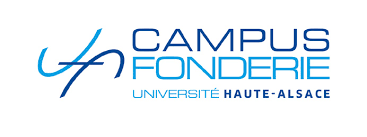 Rentrée universitaire :  Mercredi 6 septembre 2023Pré-rentrée :                 4 septembre 2023Début des dispositifs de pré-rentrée : Lundi 4 septembre 2023Début des cours :        Mercredi 11 septembre 2023Vacances de la Toussaint :Du samedi 28 octobre après les cours au lundi 6 novembre 2023 au matinVacances de Noël :Du samedi 23 décembre 2023 après les cours au lundi 8 janvier 2024 au matinSemaine de stage PPPE : du lundi 4 décembre au vendredi 10 décembre 2023Semaine de rattrapage : du lundi 11 au vendredi 15 décembre 2023Fin des cours semestres impairs : vendredi 15 décembre 2023Examens semestres impairs : du lundi 8 janvier au vendredi 12 janvier 2024Remise des notes : lundi 21 janvier 2024Jury semestres impairs de Licence et de Master 1 : jeudi 25 janvier 2024Dispositif pédagogique : vendredi 26 janvier 2024 – Affichage des résultats2ème session semestres impairs Licence : du lundi 3 juin au vendredi 7 juin 2024Jury 2ème session : jeudi 4 juillet 2024Rentrée semestres pairs : lundi 15 janvier 2024 Vacances d’hiver :Du samedi 24 février après les cours au lundi 11 mars 2024 au matin Vacances de printemps : Du samedi 20 avril après les cours au lundi 29 avril 2024 au matin    Semaines de rattrapage : du lundi 15 avril au vendredi 19 avril 2024Fin des cours semestres pairs : vendredi 19 avril 2024  Examens semestres pairs : du lundi 29 avril au vendredi 3 mai 2024Stage PPPE et L3 : du lundi 6 mai au vendredi 10 mai et du lundi 13 mai au vendredi 17 maiRemise des notes : vendredi 17 mai 2024Jury semestres pairs Licence : jeudi 23 mai 2024Dispositif pédagogique : vendredi 24 mai 2024 – Affichage des résultats2ème session semestres pairs : du lundi 10 juin au vendredi 14 juin 2024Remise des notes : vendredi 21 juin 2024Jury 2ème session pairs et impairs Licence : jeudi 27 juin 2024Dispositifs pédagogiques / Affichage des résultats : vendredi 28 juin 2024.